					TESDA-QP-04-F02Rev. No. 00 – 10/03/23                                                                                                                                                                                                                    TESDA-QP-04-F01Rev. No. 00 – 10/03/23                                                                                                                                                                                                                       TESDA-QP-04-F01Rev. No. 00 – 10/03/23                                                                                                                                                                                                                       TESDA-QP-04-F01Rev. No. 00 – 10/03/23                                                                                                                                                                                                                       TESDA-QP-04-F01Rev. No. 00 – 10/03/23                                                                                                                                                                                                                       TESDA-QP-04-F01Rev. No. 00 – 10/03/23                                                                                                                                                                                                                       TESDA-QP-04-F01Rev. No. 00 – 10/03/23                                                                                                                                                                                                                       TESDA-QP-04-F01Rev. No. 00 – 10/03/23                                                                                                                                                                                                                       TESDA-QP-04-F01Rev. No. 00 – 10/03/23                                                                                                                                                                                                                       TESDA-QP-04-F01Rev. No. 00 – 10/03/23                                                                                                                                                                                                                       TESDA-QP-04-F01Rev. No. 00 – 10/03/23                                                                                                                                                                                                                       TESDA-QP-04-F01Rev. No. 00 – 10/03/23                                                                                                                                                                                                                       TESDA-QP-04-F01Rev. No. 00 – 10/03/23                                                                                                                                                                                                                       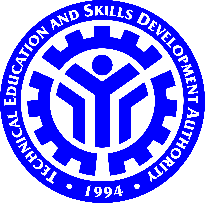 CORRECTIVE ACTION REQUEST                       (CAR)CORRECTIVE ACTION REQUEST                       (CAR)CORRECTIVE ACTION REQUEST                       (CAR)CORRECTIVE ACTION REQUEST                       (CAR)CORRECTIVE ACTION REQUEST                       (CAR)CORRECTIVE ACTION REQUEST                       (CAR)CORRECTIVE ACTION REQUEST                       (CAR)CORRECTIVE ACTION REQUEST                       (CAR)CORRECTIVE ACTION REQUEST                       (CAR)CORRECTIVE ACTION REQUEST                       (CAR)CORRECTIVE ACTION REQUEST                       (CAR)Issued to: Date Issued:Date Issued:Date Issued:Initiator: CAR No:CAR No:CAR No:Process:Process:❒OFI❒OFI Action ItemDegree of Criticality:Degree of Criticality:Degree of Criticality:Degree of Criticality:Degree of Criticality:Degree of Criticality:Source of OFI/OFI Action Item/NCSource of OFI/OFI Action Item/NCSource of OFI/OFI Action Item/NCProcess:Process:❒OFI❒OFI Action Item❒Major NC❒Major NC❒Major NC❒Minor NC❒Minor NC❒Minor NC❒ Feedback from daily operations❒ Audit Findings❒ Feedback from daily operations❒ Audit Findings❒ Feedback from daily operations❒ Audit FindingsDetails of Findings/s Details of Findings/s Details of Findings/s Details of Findings/s Details of Findings/s Details of Findings/s Details of Findings/s Details of Findings/s Details of Findings/s Details of Findings/s Details of Findings/s Details of Findings/s Issued by: (Name and Signature of Initiator)Issued by: (Name and Signature of Initiator)Issued by: (Name and Signature of Initiator)Issued by: (Name and Signature of Initiator)Issued by: (Name and Signature of Initiator)Acknowledged by:/Date(Name and Signature of Head of Operating Unit)  Acknowledged by:/Date(Name and Signature of Head of Operating Unit)  Acknowledged by:/Date(Name and Signature of Head of Operating Unit)  Acknowledged by:/Date(Name and Signature of Head of Operating Unit)  Acknowledged by:/Date(Name and Signature of Head of Operating Unit)  Acknowledged by:/Date(Name and Signature of Head of Operating Unit)  Acknowledged by:/Date(Name and Signature of Head of Operating Unit)  Note:  Section A, B and C to be filled-up by Head of the Operating Unit and submit to the Initiator within 15 working days upon receipt of CAR.  Note:  Section A, B and C to be filled-up by Head of the Operating Unit and submit to the Initiator within 15 working days upon receipt of CAR.  Note:  Section A, B and C to be filled-up by Head of the Operating Unit and submit to the Initiator within 15 working days upon receipt of CAR.  Note:  Section A, B and C to be filled-up by Head of the Operating Unit and submit to the Initiator within 15 working days upon receipt of CAR.  Note:  Section A, B and C to be filled-up by Head of the Operating Unit and submit to the Initiator within 15 working days upon receipt of CAR.  Note:  Section A, B and C to be filled-up by Head of the Operating Unit and submit to the Initiator within 15 working days upon receipt of CAR.  Note:  Section A, B and C to be filled-up by Head of the Operating Unit and submit to the Initiator within 15 working days upon receipt of CAR.  Note:  Section A, B and C to be filled-up by Head of the Operating Unit and submit to the Initiator within 15 working days upon receipt of CAR.  Note:  Section A, B and C to be filled-up by Head of the Operating Unit and submit to the Initiator within 15 working days upon receipt of CAR.  Note:  Section A, B and C to be filled-up by Head of the Operating Unit and submit to the Initiator within 15 working days upon receipt of CAR.  Note:  Section A, B and C to be filled-up by Head of the Operating Unit and submit to the Initiator within 15 working days upon receipt of CAR.  Note:  Section A, B and C to be filled-up by Head of the Operating Unit and submit to the Initiator within 15 working days upon receipt of CAR.  A.  Correction Action/ Action for adopted OFIA.  Correction Action/ Action for adopted OFIA.  Correction Action/ Action for adopted OFIA.  Correction Action/ Action for adopted OFIA.  Correction Action/ Action for adopted OFIA.  Correction Action/ Action for adopted OFIA.  Correction Action/ Action for adopted OFIA.  Correction Action/ Action for adopted OFIA.  Correction Action/ Action for adopted OFIA.  Correction Action/ Action for adopted OFIA.  Correction Action/ Action for adopted OFIA.  Correction Action/ Action for adopted OFICompletion Date Agreed:Completion Date Agreed:B.  Root Cause Analysis (with attached analysis)B.  Root Cause Analysis (with attached analysis)B.  Root Cause Analysis (with attached analysis)B.  Root Cause Analysis (with attached analysis)B.  Root Cause Analysis (with attached analysis)B.  Root Cause Analysis (with attached analysis)B.  Root Cause Analysis (with attached analysis)B.  Root Cause Analysis (with attached analysis)B.  Root Cause Analysis (with attached analysis)B.  Root Cause Analysis (with attached analysis)B.  Root Cause Analysis (with attached analysis)B.  Root Cause Analysis (with attached analysis)C.  Proposed Corrective Action  C.  Proposed Corrective Action  C.  Proposed Corrective Action  C.  Proposed Corrective Action  C.  Proposed Corrective Action  C.  Proposed Corrective Action  C.  Proposed Corrective Action  C.  Proposed Corrective Action  C.  Proposed Corrective Action  C.  Proposed Corrective Action  C.  Proposed Corrective Action  C.  Proposed Corrective Action  Completion Date Agreed:Completion Date Agreed:Name and Signature: (Name and Signature of Head of Operating Unit)  Name and Signature: (Name and Signature of Head of Operating Unit)  Name and Signature: (Name and Signature of Head of Operating Unit)  Name and Signature: (Name and Signature of Head of Operating Unit)  Name and Signature: (Name and Signature of Head of Operating Unit)  Name and Signature: (Name and Signature of Head of Operating Unit)  Name and Signature: (Name and Signature of Head of Operating Unit)  Name and Signature: (Name and Signature of Head of Operating Unit)  Name and Signature: (Name and Signature of Head of Operating Unit)  Name and Signature: (Name and Signature of Head of Operating Unit)  Date Accomplished:Date Accomplished:Note: Section D, E, and F to be filled-up by the Initiator and acknowledged by the Head of Operating Unit within 5 working days upon receipt of Action for adopted OFI/Correction, RCA and Corrective Action as applicable.Note: Section D, E, and F to be filled-up by the Initiator and acknowledged by the Head of Operating Unit within 5 working days upon receipt of Action for adopted OFI/Correction, RCA and Corrective Action as applicable.Note: Section D, E, and F to be filled-up by the Initiator and acknowledged by the Head of Operating Unit within 5 working days upon receipt of Action for adopted OFI/Correction, RCA and Corrective Action as applicable.Note: Section D, E, and F to be filled-up by the Initiator and acknowledged by the Head of Operating Unit within 5 working days upon receipt of Action for adopted OFI/Correction, RCA and Corrective Action as applicable.Note: Section D, E, and F to be filled-up by the Initiator and acknowledged by the Head of Operating Unit within 5 working days upon receipt of Action for adopted OFI/Correction, RCA and Corrective Action as applicable.Note: Section D, E, and F to be filled-up by the Initiator and acknowledged by the Head of Operating Unit within 5 working days upon receipt of Action for adopted OFI/Correction, RCA and Corrective Action as applicable.Note: Section D, E, and F to be filled-up by the Initiator and acknowledged by the Head of Operating Unit within 5 working days upon receipt of Action for adopted OFI/Correction, RCA and Corrective Action as applicable.Note: Section D, E, and F to be filled-up by the Initiator and acknowledged by the Head of Operating Unit within 5 working days upon receipt of Action for adopted OFI/Correction, RCA and Corrective Action as applicable.Note: Section D, E, and F to be filled-up by the Initiator and acknowledged by the Head of Operating Unit within 5 working days upon receipt of Action for adopted OFI/Correction, RCA and Corrective Action as applicable.Note: Section D, E, and F to be filled-up by the Initiator and acknowledged by the Head of Operating Unit within 5 working days upon receipt of Action for adopted OFI/Correction, RCA and Corrective Action as applicable.Note: Section D, E, and F to be filled-up by the Initiator and acknowledged by the Head of Operating Unit within 5 working days upon receipt of Action for adopted OFI/Correction, RCA and Corrective Action as applicable.Note: Section D, E, and F to be filled-up by the Initiator and acknowledged by the Head of Operating Unit within 5 working days upon receipt of Action for adopted OFI/Correction, RCA and Corrective Action as applicable.D.  Review and Approval of Proposed Corrective Action D.  Review and Approval of Proposed Corrective Action D.  Review and Approval of Proposed Corrective Action D.  Review and Approval of Proposed Corrective Action D.  Review and Approval of Proposed Corrective Action D.  Review and Approval of Proposed Corrective Action D.  Review and Approval of Proposed Corrective Action D.  Review and Approval of Proposed Corrective Action D.  Review and Approval of Proposed Corrective Action D.  Review and Approval of Proposed Corrective Action D.  Review and Approval of Proposed Corrective Action D.  Review and Approval of Proposed Corrective Action The above non-conformance and CA has been reviewed. The following comments apply:The above non-conformance and CA has been reviewed. The following comments apply:The above non-conformance and CA has been reviewed. The following comments apply:The above non-conformance and CA has been reviewed. The following comments apply:The above non-conformance and CA has been reviewed. The following comments apply:The above non-conformance and CA has been reviewed. The following comments apply:The above non-conformance and CA has been reviewed. The following comments apply:The above non-conformance and CA has been reviewed. The following comments apply:The above non-conformance and CA has been reviewed. The following comments apply:The above non-conformance and CA has been reviewed. The following comments apply:The above non-conformance and CA has been reviewed. The following comments apply:The above non-conformance and CA has been reviewed. The following comments apply:E.  Verification of Action Taken:E.  Verification of Action Taken:E.  Verification of Action Taken:E.  Verification of Action Taken:E.  Verification of Action Taken:E.  Verification of Action Taken:E.  Verification of Action Taken:E.  Verification of Action Taken:E.  Verification of Action Taken:E.  Verification of Action Taken:E.  Verification of Action Taken:E.  Verification of Action Taken:Results of Action(s) Taken:(  ) Additional information/documents required(  ) Verify at next audit(  ) Follow-up Audit on_____________ (  ) Others, specifyResults of Action(s) Taken:(  ) Additional information/documents required(  ) Verify at next audit(  ) Follow-up Audit on_____________ (  ) Others, specifyResults of Action(s) Taken:(  ) Additional information/documents required(  ) Verify at next audit(  ) Follow-up Audit on_____________ (  ) Others, specifyResults of Action(s) Taken:(  ) Additional information/documents required(  ) Verify at next audit(  ) Follow-up Audit on_____________ (  ) Others, specifyResults of Action(s) Taken:(  ) Additional information/documents required(  ) Verify at next audit(  ) Follow-up Audit on_____________ (  ) Others, specifyResults of Action(s) Taken:(  ) Additional information/documents required(  ) Verify at next audit(  ) Follow-up Audit on_____________ (  ) Others, specifyResults of Action(s) Taken:(  ) Additional information/documents required(  ) Verify at next audit(  ) Follow-up Audit on_____________ (  ) Others, specifyResults of Action(s) Taken:(  ) Additional information/documents required(  ) Verify at next audit(  ) Follow-up Audit on_____________ (  ) Others, specifyResults of Action(s) Taken:(  ) Additional information/documents required(  ) Verify at next audit(  ) Follow-up Audit on_____________ (  ) Others, specifyResults of Action(s) Taken:(  ) Additional information/documents required(  ) Verify at next audit(  ) Follow-up Audit on_____________ (  ) Others, specifyResults of Action(s) Taken:(  ) Additional information/documents required(  ) Verify at next audit(  ) Follow-up Audit on_____________ (  ) Others, specifyResults of Action(s) Taken:(  ) Additional information/documents required(  ) Verify at next audit(  ) Follow-up Audit on_____________ (  ) Others, specifyName and Signature: (Initiator)Name and Signature: (Initiator)Name and Signature: (Initiator)Name and Signature: (Initiator)Name and Signature: (Initiator)Name and Signature: (Initiator)Name and Signature: (Initiator)Date:Date:Date:Date:Date:F.  OFI Action Item/Nonconformity Closed?  F.  OFI Action Item/Nonconformity Closed?  F.  OFI Action Item/Nonconformity Closed?  F.  OFI Action Item/Nonconformity Closed?  F.  OFI Action Item/Nonconformity Closed?  F.  OFI Action Item/Nonconformity Closed?  F.  OFI Action Item/Nonconformity Closed?  F.  OFI Action Item/Nonconformity Closed?  F.  OFI Action Item/Nonconformity Closed?  F.  OFI Action Item/Nonconformity Closed?  F.  OFI Action Item/Nonconformity Closed?  F.  OFI Action Item/Nonconformity Closed?  ❒Yes                  ❒No❒Yes                  ❒No❒Yes                  ❒No❒Yes                  ❒No❒Yes                  ❒No❒Yes                  ❒No❒Yes                  ❒No❒Yes                  ❒No❒Yes                  ❒No❒Yes                  ❒No❒Yes                  ❒No❒Yes                  ❒NoName and Signature: (Initiator)Date:    Name and Signature: (Initiator)Date:    Name and Signature: (Initiator)Date:    Name and Signature: (Initiator)Date:    Acknowledged by: (Name and Signature, Head of Operating Unit)Date:    Acknowledged by: (Name and Signature, Head of Operating Unit)Date:    Acknowledged by: (Name and Signature, Head of Operating Unit)Date:    Acknowledged by: (Name and Signature, Head of Operating Unit)Date:    Acknowledged by: (Name and Signature, Head of Operating Unit)Date:    Acknowledged by: (Name and Signature, Head of Operating Unit)Date:    Acknowledged by: (Name and Signature, Head of Operating Unit)Date:    Acknowledged by: (Name and Signature, Head of Operating Unit)Date:    CORRECTIVE ACTION REQUEST (CAR) REGISTRYCORRECTIVE ACTION REQUEST (CAR) REGISTRYCORRECTIVE ACTION REQUEST (CAR) REGISTRYCORRECTIVE ACTION REQUEST (CAR) REGISTRYCORRECTIVE ACTION REQUEST (CAR) REGISTRYCORRECTIVE ACTION REQUEST (CAR) REGISTRYCORRECTIVE ACTION REQUEST (CAR) REGISTRYCORRECTIVE ACTION REQUEST (CAR) REGISTRYCORRECTIVE ACTION REQUEST (CAR) REGISTRYCORRECTIVE ACTION REQUEST (CAR) REGISTRYCORRECTIVE ACTION REQUEST (CAR) REGISTRYCORRECTIVE ACTION REQUEST (CAR) REGISTRYCORRECTIVE ACTION REQUEST (CAR) REGISTRYCORRECTIVE ACTION REQUEST (CAR) REGISTRYCORRECTIVE ACTION REQUEST (CAR) REGISTRYCORRECTIVE ACTION REQUEST (CAR) REGISTRYCORRECTIVE ACTION REQUEST (CAR) REGISTRYCORRECTIVE ACTION REQUEST (CAR) REGISTRYCORRECTIVE ACTION REQUEST (CAR) REGISTRYCORRECTIVE ACTION REQUEST (CAR) REGISTRYCORRECTIVE ACTION REQUEST (CAR) REGISTRYCORRECTIVE ACTION REQUEST (CAR) REGISTRYCAR No./DateOperating Unit  Operating Unit  ProcessOFIOFI Action ItemCriticalityCriticalityCriticalityCriticalityFindingsFindingsCorrection/ Action for Adopted OFICorrection/ Action for Adopted OFIRoot Cause Analysis Corrective     Action/sVerification of Actions Date of Verification Date of Verification Date of VerificationClosureClosureCAR No./DateOperating Unit  Operating Unit  ProcessOFIOFI Action ItemMajor NCMajor NCMinor NC Minor NC FindingsFindingsCorrection/ Action for Adopted OFICorrection/ Action for Adopted OFIRoot Cause Analysis Corrective     Action/sVerification of Actions Date of Verification Date of Verification Date of VerificationYes/DateNoPrepared by:Prepared by:Prepared by:Prepared by:Prepared by:Prepared by:Prepared by:Prepared by:Prepared by:Approved by:Approved by:Approved by:Approved by:Approved by:Approved by:Approved by:Approved by:InitiatorInitiatorInitiatorInitiatorInitiatorHead of Operating UnitHead of Operating UnitHead of Operating UnitHead of Operating UnitHead of Operating UnitDate:         Date:         Date:         Date:         